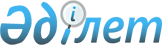 О бюджете города на 2018-2020 годыРешение Атырауского городского маслихата Атырауской области от 14 декабря 2017 года № 177. Зарегистрировано Департаментом юстиции Атырауской области 9 января 2018 года № 4035.
      В соответствии со статьей 9 Бюджетного кодекса Республики Казахстан от 4 декабря 2008 года и подпунктом 1) пункта 1 статьи 6 Закона Республики Казахстан от 23 января 2001 года "О местном государственном управлении и самоуправлении в Республике Казахстан", Атырауский городской маслихат РЕШИЛ:
      1. Утвердить городской бюджет на 2018-2020 годы согласно приложениям 1, 2 и 3 соответственно, в том числе на 2018 год в следующих объемах:
      1) доходы – 156 518 453 тысяч тенге, в том числе:
      налоговые поступления – 130 907 438 тысяч тенге;
      неналоговые поступления – 545 524 тысяч тенге;
      поступления от продажи основного капитала – 2 991 327 тысяч тенге;
      поступления трансфертов – 16 801 108 тысяч тенге;
      2) затраты – 167 289 107 тысяч тенге;
      3) чистое бюджетное кредитование – 0 тысяч тенге, в том числе:
      бюджетные кредиты – 0 тысяч тенге;
      погашение бюджетных кредитов – 0 тысяч тенге;
      4) сальдо по операциям с финансовыми активами – 695 327 тысяч тенге, в том числе:
      приобретение финансовых активов – 695 327 тысяч тенге;
      поступления от продажи финансовых активов государства - 0 тысяч тенге;
      5) дефицит (профицит) бюджета – -11 465 981 тысяч тенге;
      6) финансирование дефицита (использование профицита) бюджета - 11 465 981 тысяч тенге:
      поступление займов – 427 344 тысяч тенге;
      погашение займов – 2 808 051 тысяч тенге;
      используемые остатки бюджетных средств - 0 тысяч тенге.
      Сноска. Пункт 1 с изменениями, внесенными решениями Атырауского городского маслихата Атырауской области от 20.03.2018 № 201; от 28.06.2018 № 233 ; от 26.09.2018 № 266; от 06.12.2018 № 291 (вводится в действие с 01.01.2018).


      2. Утвердить на 2018 год норматив общей суммы поступлений общегосударственных налогов в бюджет города Атырау в следующих объемах:
      по индивидуальному подоходному налогу с доходов, облагаемых у источника выплаты – 50%;
      по индивидуальному подоходному налогу с доходов, необлагаемых у источника выплаты – 50%;
      по социальному налогу – 50%.
      3. Предусмотреть на 2018 год объем бюджетных изъятий, перечисляемых из бюджета города Атырау в областной бюджет в сумме 81 025 070 тысяч тенге.
      4. Предусмотреть на 2018 год объемы субвенций, передаваемых из городского бюджета в сельские бюджеты, в сумме– 121 614 тысяч тенге, в том числе:
      Атыраускому сельскому округу – 29 034 тысяч тенге;
      Аксайскому сельскому округу – 26 269 тысяч тенге;
      Дамбинскому сельскому округу – 15 016 тысяч тенге;
      Жумыскерскому сельскому округу – 0 тысяч тенге:-;
      Еркинкалинскому сельскому округу – 7 067 тысяч тенге;
      Кайршахтинскому сельскому округу – 100 тысяч тенге;
      Кенузекскому сельскому округу – 511 тысяч тенге.
      Сноска. Пункт 4 с изменениями, внесенными решениями Атырауского городского маслихата Атырауской области от 20.03.2018 № 201; от 28.06.2018 № 233; от 06.12.2018 № 291 (вводится в действие с 01.01.2018).


      5. Установить на 2018 год специалистам в области образования и культуры являющимся гражданскими служащими и работающим в сельских населенных пунктах, а также указанным специалистам, работающим в государственных организациях, финансируемых из местных бюджетов повышенные на двадцать пять процентов оклады и тарифные ставки по сравнению со ставками специалистов, занимающихся этими видами деятельности в городских условиях, за счет средств городского бюджета. 
      6. Учесть, что в городском бюджете на 2018 год предусмотрены целевые текущие трансферты из республиканского бюджета в следующих объемах:
      17 131 тысяч тенге – на доплату учителям, прошедшим стажировку по языковым курсам;
      6 838 тысяч тенге – на доплату учителям за замещение на период обучени основного сотрудника; 
      184 554 тысяч тенге – на выплату государственной адресной социальной помощи;
      8 900 тысяч тенге – на внедрение консультантов по социальной работе и ассистентов в центрах занятости населения;
      81 447 тысяч тенге – на реализацию Плана мероприятий по обеспечению прав и улучшению качества жизни инвалидов в Республике Казахстан на 2012-2018 годы;
      1 406 тысяч тенге – на субсидирование затрат работодателя на создание специальных рабочих мест для трудоустройства инвалидов;
      34 565 тысяч тенге - на частичное субсидирование заработной платы;
      87 662 тысяч тенге – на молодежную практику.
      Сноска. Пункт 6 с изменениями, внесенными решениями Атырауского городского маслихата Атырауской области от 20.03.2018 № 201; от 28.06.2018 № 233; от 06.12.2018 № 291 (вводится в действие с 01.01.2018).


      7. Утвердить резерв местного исполнительного органа на 2018 год в сумме 859 435 тысяч тенге.
      Сноска. Пункт 7 с изменением, внесенным решением Атырауского городского маслихата Атырауской области от 06.12.2018 № 291 (вводится в действие с 01.01.2018).


      8. Учесть, что в городском бюджете на 2018 год предусмотрены целевые трансферты на развитие из республиканского бюджета на проектирование и (или) строительство, реконструкцию жилья коммунального жилищного фонда в рамках программы жилищного строительства "Нурлы жер" - 1 871 394 тысяч тенге.
      Сноска. Пункт 8 с изменением, внесенным решением Атырауского городского маслихата Атырауской области от 26.09.2018 № 266 (вводится в действие с 01.01.2018).


      9. Учесть, что в городском бюджете на 2018 год предусмотрены целевые текущие трансферты из областного бюджета в следующих объемах:
      490 743 тысяч тенге – на материально-техническое оснащение организаций образования;
      744 314 тысяч тенге – на приобретение и доставку учебников, учебно-методических комплексов для государственных учреждений образования;
      300 385 тысяч тенге - на реализацию мероприятий, направленных на развитие рынка труда, в рамках Программы развития продуктивной занятости и массового предпринимательства.
      Сноска. Пункт 9 с изменениями, внесенными решениями Атырауского городского маслихата Атырауской области от 20.03.2018 № 201; от 28.06.2018 № 233; от 26.09.2018 № 266; от 06.12.2018 № 291 (вводится в действие с 01.01.2018).


      10. Учесть, что в городском бюджете на 2018 год предусмотрены целевые трансферты на развитие из областного бюджета в следующих объемах:
      2 617 591 тысяч тенге – на развитие теплоэнергетической системы;
      40 000 тысяч тенге – на строительство инженерно-коммуникационной инфраструктуры и на разработку проектно-сметной документации;
      0 тысяч тенге - на развитие культуры.
      Сноска. Пункт 10 с изменениями, внесенными решениями Атырауского городского маслихата Атырауской области от 20.03.2018 № 201; от 28.06.2018 № 233; от 26.09.2018 № 266 (вводится в действие с 01.01.2018).


      11. Учесть, что в городском бюджете на 2018 год предусмотрены средства на реализацию мер социальной поддержки молодым специалистам, прибывшим для работы и проживания в сельские населенные пункты в сумме 342 тысяч тенге.
      12. Утвердить перечень местных бюджетных программ, не подлежащих секвестру в процессе исполнения местного бюджета на 2018 год, согласно приложению 4.
      13. Контроль за исполнением настоящего решения возложить на постоянную комиссию (А. Семгалиев) по вопросам экономики, бюджета, финансов, развития производства и предпринимательства, экологии, природопользования.
      14. Настоящее решение вводится в действие с 1 января 2018 года.
      15. Учесть, что в городском бюджете из областного бюджета предусмотрены поступления займов для финансирования строительства жилья на 2018 год в сумме – 13 846 688 тысяч тенге.
      Сноска. Решение дополнено пунктом 15 в соответствии с решением Атырауского городского маслихата Атырауской области от 20.03.2018 № 201; с изменением, внесенным решением Атырауского городского маслихата Атырауской области от 26.09.2018 № 266 (вводится в действие с 01.01.2018).


      16. Учесть, что в городском бюджете на 2018 год предусмотрены целевые трансферты на развитие из областного бюджета на развитие транспортной инфраструктуры – 7 136 478 тысяч тенге.
      Сноска. Решение дополнено пунктом 16 в соответствии с решением Атырауского городского маслихата Атырауской области от 20.03.2018 № 201; с изменением, внесенным решением Атырауского городского маслихата Атырауской области от 06.12.2018 № 291 (вводится в действие с 01.01.2018).


      17. Учесть, что в городском бюджете на 2018 год предусмотрены целевые текущие трансферты из областного бюджета в следующих объемах:
      64 470 тысяч тенге - на содержание учреждений образования;
      60 000 тысяч тенге – на средний ремонт автомобильных дорог;
      23 515 тысяч тенге – на укрепление материально – технической базы учреждений ветеринарии.
      Сноска. Решение дополнено пунктом 17 в соответствии с решением Атырауского городского маслихата Атырауской области от 20.03.2018 № 201; с изменением, внесенным решением Атырауского городского маслихата Атырауской области от 06.12.2018 № 291 (вводится в действие с 01.01.2018).


      18. Учесть, что в городском бюджете на 2018 год предусмотрены целевые текущие трансферты из республиканского бюджета в следующих объемах: 
      699 474 тысяч тенге – на доплату учителям организаций образования, реализующим учебные программы начального, основного и общего среднего образования по обновленному содержанию образования, и возмещение сумм, выплаченных по данному направлению расходов за счет средств местных бюджетов; 
      79 562 тысяч тенге – на доплату за квалификацию педагогического мастерства учителям, прошедшим национальный квалификационный тест и реализующим образовательные программы начального, основного и общего среднего образования.
      Сноска. Решение дополнено пунктом 18 в соответствии с решением Атырауского городского маслихата Атырауской области от 28.06.2018 № 233; с изменениями, внесенными решениями Атырауского городского маслихата Атырауской области от 26.09.2018 № 266; от 06.12.2018 № 291 (вводится в действие с 01.01.2018).


      19. Учесть, что в городском бюджете на 2018 год предусмотрены целевые текущие трансферты из областного бюджета на предоставление государственных грантов на реализацию новых бизнес–идей в сумме – 722 тысяч тенге.
      Сноска. Решение дополнено пунктом 19 в соответствии с решением Атырауского городского маслихата Атырауской области от 28.06.2018 № 233 (вводится в действие с 01.01.2018).


      20. Учесть, что в городском бюджете на 2018 год предусмотрены целевые трансферты на развитие из республиканского бюджета на проектирование, развитие и (или) обустройство инженерно-коммуникационной инфраструктуры в рамках Программы жилищного строительства "Нұрлы жер" - 2 249 957 тысяч тенге.
      Сноска. Решение дополнено пунктом 20 в соответствии с решением Атырауского городского маслихата Атырауской области от 26.09.2018 № 266; с изменением, внесенным решением Атырауского городского маслихата Атырауской области от 06.12.2018 № 291 (вводится в действие с 01.01.2018).

 Бюджет города на 2018 год
      Сноска. Приложение 1 в редакции решения Атырауского городского маслихата Атырауской области от 06.12.2018 № 291 (вводится в действие с 01.01.2018). Бюджет города на 2019 год Бюджет города на 2020 год Перечень местных бюджетных программ, не подлежащих секвестру в процессе исполнения местных бюджетов на 2018 год
					© 2012. РГП на ПХВ «Институт законодательства и правовой информации Республики Казахстан» Министерства юстиции Республики Казахстан
				
      Председатель XVII сессии

Н. Курман

      Секретарь городского маслихата

К. Азмуханов
Приложение 1 к решению городского маслихата от 14 декабря 2017 года № 177
Категория
Категория
Категория
Категория
Сумма (тысяч тенге)
Класс
Класс
Класс
Сумма (тысяч тенге)
Подкласс
Подкласс
Сумма (тысяч тенге)
Наименование
Сумма (тысяч тенге)
1
2
3
4
5
I. ДОХОДЫ
156 518 453
1
Налоговые поступления
136 240 330
01
Подоходный налог
58 917 153
2
Индивидуальный подоходный налог
58 917 153
03
Социальный налог
43 367 502
1
Социальный налог
43 367 502
04
Hалоги на собственность
12 482 830
1
Hалоги на имущество
10 356 241
3
Земельный налог
417 356
4
Hалог на транспортные средства
1 709 050
5
Единый земельный налог
183
05
Внутренние налоги на товары, работы и услуги
19 957 501
2
Акцизы
18 997 550
3
Поступления за использование природных и других ресурсов
314 419
4
Сборы за ведение предпринимательской и профессиональной деятельности
579 255
5
Налог на игорный бизнес
66 277
Фиксированный налог
66 277
07
Прочие налоги
896 661
1
Прочие налоги
896 661
08
Обязательные платежи, взимаемые за совершение юридически значимых действий и (или) выдачу документов уполномоченными на то государственными органами или должностными лицами
618 683
1
Государственная пошлина
618 683
2
Неналоговые поступления
404 969
01
Доходы от государственной собственности
85 761
1
Поступления части чистого дохода государственных предприятий
234
5
Доходы от аренды имущества, находящегося в государственной собственности
85 283
9
Прочие доходы от государственной собственности
244
02
Поступления от реализации товаров (работ, услуг) государственными учреждениями, финансируемыми из государственного бюджета
11
1
Поступления от реализации товаров (работ, услуг) государственными учреждениями, финансируемыми из государственного бюджета
11
03
Поступление денег от проведения государственных закупок, организуемых гос. учреждениями, финансируемыми из гос.бюджета 
1090
1
Поступление денег от проведения государственных закупок, организуемых гос. учреждениями, финансируемыми из гос.бюджета 
1090
04
Штрафы, пени, санкции, взыскания, налагаемые государственными учреждениями, финансируемыми из государственного бюджета, а также содержащимися и финансируемыми из бюджета (сметы расходов) Национального Банка Республики Казахстан
58 657
1
Штрафы, пени, санкции, взыскания, налагаемые государственными учреждениями, финансируемыми из государственного бюджета, а также содержащимися и финансируемыми из бюджета (сметы расходов) Национального Банка Республики Казахстан, за исключением поступлений от организаций нефтяного сектора
58 657
06
Прочие неналоговые поступления
259 450
1
Прочие неналоговые поступления
259 450
3
Поступления от продажи основного капитала
3 072 046
01
Продажа государственного имущества, закрепленного за государственными учреждениями
2 606 358
1
Поступления от продажи основного капитала
2 606 358
03
Продажа земли и нематериальных активов
465 688
1
Продажа земли
430 320
2
Продажа нематериальных активов
35 368
4
Поступления трансфертов
16 801 108
02
Трансферты из вышестоящих органов государственного управления
16 801 108
2
Трансферты из областного бюджета
16 801 108
Функциональная группа
Функциональная группа
Функциональная группа
Функциональная группа
Функциональная группа
Сумма (тысяч тенге)
Функциональная подгруппа
Функциональная подгруппа
Функциональная подгруппа
Функциональная подгруппа
Сумма (тысяч тенге)
Администратор бюджетных программ
Администратор бюджетных программ
Администратор бюджетных программ
Сумма (тысяч тенге)
Программа
Программа
Сумма (тысяч тенге)
Наименование
Сумма (тысяч тенге)
1
2
3
4
5
6
II. ЗАТРАТЫ
167 289 107
01
Государственные услуги общего характера
1 575 913
1
Представительные, исполнительные и другие органы, выполняющие общие функции государственного управления
364 445
112
Аппарат маслихата района (города областного значения)
24 969
001
Услуги по обеспечению деятельности маслихата района (города областного значения)
24 617
003
Капитальные расходы государственного органа
352
122
Аппарат акима района (города областного значения)
339 476
001
Услуги по обеспечению деятельности акима района (города областного значения)
279 729
009
Капитальные расходы подведомственных государственных учреждений и организаций
59 747
2
Финансовая деятельность
466 332
452
Отдел финансов района (города областного значения)
466 332
001
Услуги по реализации государственной политики в области исполнения бюджета и управления коммунальной собственностью района (города областного значения)
55 911
003
Проведение оценки имущества в целях налогообложения
9 602
010
Приватизация, управление коммунальным имуществом, постприватизационная деятельность и регулирование споров, связанных с этим 
1 030
018
Капитальные расходы государственного органа
399 789
5
Планирование и статистическая деятельность
28 018
453
Отдел экономики и бюджетного планирования района (города областного значения)
28 018
001
Услуги по реализации государственной политики в области формирования и развития экономической политики, системы государственного планирования
28 018
09
Прочие государственные услуги общего характера
717 118
458
Отдел жилищно-коммунального хозяйства, пассажирского транспорта и автомобильных дорог района (города областного значения)
577 740
001
Услуги по реализации государственной политики на местном уровне в области жилищно-коммунального хозяйства, пассажирского транспорта и автомобильных дорог
154 367
013
Капитальные расходы государственного органа
228 773
067
Капитальные расходы подведомственных государственных учреждений и организаций
194 600
482
Отдел предпринимательства и туризма района (города областного значения)
40 987
001
Услуги по реализации государственной политики на местном уровне в области развития предпринимательства и туризма
39 670
003
Капитальные расходы государственного органа
1 317
801
Отдел занятости, социальных программ и регистрации актов гражданского состояния района (города областного значения)
98 391
001
Услуги по реализации государственной политики на местном уровне в сфере занятости, социальных программ и регистрации актов гражданского состояния
82 971
003
Капитальные расходы государственного органа
5 290
032
Капитальные расходы подведомственных государственных учреждений и организаций
10 130
02
Оборона
24 111
1
Военные нужды
22 359
122
Аппарат акима района (города областного значения)
22 359
005
Мероприятия в рамках исполнения всеобщей воинской обязанности
22 359
2
Организация работы по чрезвычайным ситуациям
1 752
122
Аппарат акима района (города областного значения)
1 752
006
Предупреждение и ликвидация чрезвычайных ситуаций масштаба района (города областного значения)
1 412
007
Мероприятия по профилактике и тушению степных пожаров районного (городского) масштаба, а также пожаров в населенных пунктах, в которых не созданы органы государственной противопожарной службы
340
03
Общественный порядок, безопасность, правовая, судебная, уголовно-исполнительная деятельность
857 862
01
Правоохранительная деятельность
699 005
467
Отдел строительства района (города областного значения)
699 005
066
Строительство объектов общественного порядка и безопасности
699 005
9
Прочие услуги в области общественного порядка и безопасности
158 857
458
Отдел жилищно-коммунального хозяйства, пассажирского транспорта и автомобильных дорог района (города областного значения)
158 857
021
Обеспечение безопасности дорожного движения в населенных пунктах
158 857
04
Образование
21 590 403
1
Дошкольное воспитание и обучение
3 981 233
464
Отдел образования района (города областного значения)
3 883 840
009
Обеспечение деятельности организаций дошкольного воспитания и обучения
3 179 535
040
Реализация государственного образовательного заказа в дошкольных организациях образования
704 305
467
Отдел строительства района (города областного значения)
97 393
037
Строительство и реконструкция объектов дошкольного воспитания и обучения
97 393
2
Начальное, основное среднее и общее среднее образование
15 073 403
464
Отдел образования района (города областного значения)
13 162 164
003
Общеобразовательное обучение
12 480 642
006
Дополнительное образование для детей
681 522
465
Отдел физической культуры и спорта района (города областного значения)
484 776
017
Дополнительное образование для детей и юношества по спорту
484 776
467
Отдел строительства района (города областного значения)
1 426 463
024
Строительство и реконструкция объектов начального, основного среднего и общего среднего образования
1 426 463
9
Прочие услуги в области образования
2 535 767
464
Отдел образования района (города областного значения)
2 535 767
001
Услуги по реализации государственной политики на местном уровне в области образования
69 384
005
Приобретение и доставка учебников, учебно-методических комплексов для государственных учреждений образования района (города областного значения)
1 296 642
007
Проведение школьных олимпиад, внешкольных мероприятий и конкурсов районного (городского) масштаба
736
015
Ежемесячные выплаты денежных средств опекунам (попечителям) на содержание ребенка-сироты (детей-сирот), и ребенка (детей), оставшегося без попечения родителей
62 112
022
Выплата единовременных денежных средств казахстанским гражданам, усыновившим (удочерившим) ребенка (детей)-сироту и ребенка (детей), оставшегося без попечения родителей
2 526
029
Обследование психического здоровья детей и подростков и оказание психолого-медико-педагогической консультативной помощи населению
16 192
067
Капитальные расходы подведомственных государственных учреждений и организаций
1 088 175
06
Социальная помощь и социальное обеспечение
2 343 102
01
Социальное обеспечение
191 140
464
Отдел образования района (города областного значения)
5 086
030
Содержание ребенка (детей), переданного патронатным воспитателям
5 086
801
Отдел занятости, социальных программ и регистраци актов гражданского состояния района (города областного значения)
186 054
010
Государственная адресная социальная помощь
186 054
2
Социальная помощь
2 011 288
464
Отдел образования района (города областного значения)
378 249
008
Социальная поддержка обучающихся и воспитанников организаций образования очной формы обучения в виде льготного проезда на общественном транспорте (кроме такси) по решению местных представительных органов
378 249
801
Отдел занятости, социальных программ и регистраци актов гражданского состояния района (города областного значения)
1 633 039
004
Программа занятости
603 746
007
Оказание жилищной помощи
21 095
009
Материальное обеспечение детей-инвалидов, воспитывающихся и обучающихся на дому
8 131
011
Социальная помощь отдельным категориям нуждающихся граждан по решениям местных представительных органов
558 502
013
Социальная адаптация лиц, не имеющих определенного местожительства
65 763
014
Оказание социальной помощи нуждающимся гражданам на дому
73 409
017
Обеспечение нуждающихся инвалидов обязательными гигиеническими средствами и предоставление услуг специалистами жестового языка, индивидуальными помощниками в соответствии с индивидуальной программой реабилитации инвалида
229 439
023
Обеспечение деятельности центров занятости населения
72 954
9
Прочие услуги в области социальной помощи и социального обеспечения
140 674
801
Отдел занятости, социальных программ и регистрации актов гражданского состояния района (города областного значения)
140 674
018
Оплата услуг по зачислению, выплате и доставке пособий и других социальных выплат
1 763
050
Реализация Плана мероприятий по обеспечению прав и улучшению качества жизни инвалидов в Республике Казахстан на 2012 – 2018 годы
138 911
07
Жилищно-коммунальное хозяйство
31 101 735
1
Жилищное хозяйство
26 628 957
458
Отдел жилищно-коммунального хозяйства, пассажирского транспорта и автомобильных дорог района (города областного значения)
2 977 060
002
Изъятие, в том числе путем выкупа земельных участков для государственных надобностей и связанное с этим отчуждение недвижимого имущества
2 894 844
003
Организация сохранения государственного жилищного фонда
25 032
004
Обеспечение жильем отдельных категорий граждан
40 000
031
Изготовление технических паспортов на объекты кондаминиумов
4 542
033
Проектирование, развитие и (или) обустройство инженерно-коммуникационной инфраструктуры
3 542
049
Проведение энергетического аудита многоквартирных жилых домов 
9 100
463
Отдел земельных отношений района (города областного значения)
123 403
016
Изъятие земельных участков для государственных нужд
123 403
467
Отдел строительства района (города областного значения)
23 507 644
003
Проектирование и (или) строительство, реконструкция жилья коммунального жилищного фонда
20 492 375
004
Проектирование, развитие и (или) обустройство инженерно-коммуникационной инфраструктуры
2 993 309
074
Развитие и обустройство недостающей инженерно-коммуникационной инфраструктуры в рамках второго направления Дорожной карты занятости 2020
21 960
479
Отдел жилищной инспекции района (города областного значения)
20 850
001
Услуги по реализации государственной политики на местном уровне в области жилищного фонда
20 710
005
Капитальные расходы государственного органа
140
2
Коммунальное хозяйство
1 734 836
458
Отдел жилищно-коммунального хозяйства, пассажирского транспорта и автомобильных дорог района (города областного значения)
1 071 888
012
Функционирование системы водоснабжения и водоотведения
145 955
026
Организация эксплуатации тепловых сетей, находящихся в коммунальной собственности районов (городов областного значения)
88 907
029
Развитие системы водоснабжения и водоотведения
158 139
048
Развитие благоустройства городов и населенных пунктов
678 887
467
Отдел строительства района (города областного значения)
662 948
005
Развитие коммунального хозяйства
10 600
006
Развитие системы водоснабжения и водоотведения
643 417
007
Развитие благоустройства городов и населенных пунктов
8 931
3
Благоустройство населенных пунктов
2 737 942
458
Отдел жилищно-коммунального хозяйства, пассажирского транспорта и автомобильных дорог района (города областного значения)
2 737 942
015
Освещение улиц в населенных пунктах
635 747
016
Обеспечение санитарии населенных пунктов
978 585
017
Содержание мест захоронений и захоронение безродных
3 198
018
Благоустройство и озеленение населенных пунктов
1 120 412
08
Культура, спорт, туризм и информационное пространство
1 528 459
1
Деятельность в области культуры
467 803
455
Отдел культуры и развития языков района (города областного значения)
467 803
003
Поддержка культурно-досуговой работы
467 803
2
Спорт
246 845
465
Отдел физической культуры и спорта района (города областного значения)
167 049
001
Услуги по реализации государственной политики на местном уровне в сфере физической культуры и спорта
87 884
006
Проведение спортивных соревнований на районном (города областного значения) уровне
6 600
032
Капитальные расходы подведомственных государственных учреждений и организаций
72 565
467
Отдел строительства района (города областного значения)
79 796
008
Развитие объектов спорта 
79 796
3
Информационное пространство
158 033
455
Отдел культуры и развития языков района (города областного значения)
129 733
006
Функционирование районных (городских) библиотек
118 439
007
Развитие государственного языка и других языков народа Казахстана
11 294
456
Отдел внутренней политики района (города областного значения)
28 300
002
Услуги по проведению государственной информационной политики
28 300
9
Прочие услуги по организации культуры, спорта, туризма и информационного пространства
655 778
455
Отдел культуры и развития языков района (города областного значения)
604 580
001
Услуги по реализации государственной политики на местном уровне в области развития языков и культуры
39 287
010
Капитальные расходы государственного органа
479 501
032
Капитальные расходы подведомственных государственных учреждений и организаций
85 792
456
Отдел внутренней политики района (города областного значения)
51 198
001
Услуги по реализации государственной политики на местном уровне в области информации, укрепления государственности и формирования социального оптимизма граждан
42 191
003
Реализация мероприятий в сфере молодежной политики
8 170
006
Капитальные расходы государственного органа
837
09
Топливно-энергетический комплекс и недропользование
3 412 854
1
Топливо и энергетика
3 412 854
467
Отдел строительства района (города областного значения)
3 412 854
009
Развитие теплоэнергетической системы
3 412 854
10
Сельское, водное, лесное, рыбное хозяйство, особо охраняемые природные территории, охрана окружающей среды и животного мира, земельные отношения
407 609
1
Сельское хозяйство
366 740
462
Отдел сельского хозяйства района (города областного значения)
21 181
001
Услуги по реализации государственной политики на местном уровне в сфере сельского хозяйства
19 305
006
Капитальные расходы государственного органа
1 876
467
Отдел строительства района (города областного значения)
211 634
010
Развитие объектов сельского хозяйства
211 634
473
Отдел ветеринарии района (города областного значения)
133 925
001
Услуги по реализации государственной политики на местном уровне в сфере ветеринарии
41 846
003
Капитальные расходы государственного органа
23 515
007
Организация отлова и уничтожения бродячих собак и кошек
42 000
008
Возмещение владельцам стоимости изымаемых и уничтожаемых больных животных, продуктов и сырья животного происхождения
1 492
010
Проведение мероприятий по идентификации сельскохозяйственных животных
6 344
011
Проведение противоэпизоотических мероприятий
18 728
6
Земельные отношения
40 869
463
Отдел земельных отношений района (города областного значения)
40 869
001
Услуги по реализации государственной политики в области регулирования земельных отношений на территории района (города областного значения)
40 869
11
Промышленность, архитектурная, градостроительная и строительная деятельность
220 512
2
Архитектурная, градостроительная и строительная деятельность
220 512
467
Отдел строительства района (города областного значения)
135 339
001
Услуги по реализации государственной политики на местном уровне в области строительства
134 667
017
Капитальные расходы государственного органа
672
468
Отдел архитектуры и градостроительства района (города областного значения)
85 173
001
Услуги по реализации государственной политики в области архитектуры и градостроительства на местном уровне
67 947
003
Разработка схем градостроительного развития территории района и генеральных планов населенных пунктов
15 000
032
Капитальные расходы подведомственных государственных учреждений и организаций
2 226
12
Транспорт и коммуникации
21 559 256
1
Автомобильный транспорт
21 559 256
458
Отдел жилищно-коммунального хозяйства, пассажирского транспорта и автомобильных дорог района (города областного значения)
21 559 256
022
Развитие транспортной инфраструктуры
17 377 422
023
Обеспечение функционирования автомобильных дорог
1 809 602
045
Капитальный и средний ремонт автомобильных дорог районного значения и улиц населенных пунктов
2 372 232
13
Прочие
861 804
9
Прочие
861 804
452
Отдел финансов района (города областного значения)
861 804
012
Резерв местного исполнительного органа района (города областного значения)
861 804
14
Обслуживание долга
25 473
1
Обслуживание долга
25 473
452
Отдел финансов района (города областного значения)
25 473
013
Обслуживание долга местных исполнительных органов по выплате вознаграждений и иных платежей по займам из областного бюджета
25 473
15
Трансферты
81 780 014
1
Трансферты
81 780 014
452
Отдел финансов района (города областного значения)
81 780 014
006
Возврат неиспользованных (недоиспользованных) целевых трансфертов
179
007
Бюджетные изъятия
81 025 070
024
Целевые текущие трансферты из нижестоящего бюджета на компенсацию потерь вышестоящего бюджета в связи с изменением законодательства
657 278
038
Субвенции
77 997
054
Возврат сумм неиспользованных (недоиспользованных) целевых трансфертов, выделенных из республиканского бюджета за счет целевого трансферта из Национального фонда Республики Казахстан
19 490
Функциональная группа
Функциональная группа
Функциональная группа
Функциональная группа
Функциональная группа
Сумма (тысяч тенге)
Функциональная подгруппа
Функциональная подгруппа
Функциональная подгруппа
Функциональная подгруппа
Сумма (тысяч тенге)
Администратор бюджетных программ
Администратор бюджетных программ
Администратор бюджетных программ
Сумма (тысяч тенге)
Программа
Программа
Сумма (тысяч тенге)
Наименование
Сумма (тысяч тенге)
IV. Сальдо по операциям с финансовыми активами
695 327
Приобретение финансовых активов
695 327
13
Прочие
695 327
9
Прочие
695 327
455
Отдел культуры и развития языков района (города областного значения)
48 989
065
Формирование или увеличение уставного капитала юридических лиц
48 989
458
Отдел жилищно-коммунального хозяйства, пассажирского транспорта и автомобильных дорог района (города областного значения)
646 338
065
Формирование или увеличение уставного капитала юридических лиц
646 338
Категория
Категория
Категория
Категория
Сумма (тысяч тенге)
Класс
Класс
Класс
Сумма (тысяч тенге)
Подкласс
Подкласс
Сумма (тысяч тенге)
Наименование
Сумма (тысяч тенге)
1
2
3
4
5
V. Дефицит (профицит) бюджета
-11 465 981
VI. Финансирование дефицита (использование профицита) бюджета
11 465 981
Поступления займов
13 846 688
7
Поступления займов
13 846 688
01
Внутренние государственные займы
13 846 688
2
Договоры займа
13 846 688
Займы, получаемые местным исполнительным органом района (города областного значения)
13 846 688
Функциональная группа
Функциональная группа
Функциональная группа
Функциональная группа
Функциональная группа
Сумма (тысяч тенге)
Функцональная группа подгруппа
Функцональная группа подгруппа
Функцональная группа подгруппа
Функцональная группа подгруппа
Сумма (тысяч тенге)
Администратор бюджетных программ
Администратор бюджетных программ
Администратор бюджетных программ
Сумма (тысяч тенге)
Программа
Программа
Сумма (тысяч тенге)
Наименование
Сумма (тысяч тенге)
1
2
3
4
5
6
16
Погашение займов
2 808 051
1
Погашение займов
2 808 051
452
Отдел финансов района (города областного значения)
2 808 051
008
Погашение долга местного исполнительного органа перед вышестоящим бюджетом
2 808 051
Категория
Категория
Категория
Категория
Сумма (тысяч тенге)
Класс
Класс
Класс
Сумма (тысяч тенге)
Подкласс
Подкласс
Сумма (тысяч тенге)
Наименование
Сумма (тысяч тенге)
1
2
3
4
5
Используемые остатки бюджетных средств
427 344
8
Используемые остатки бюджетных средств
427 344
01
Остатки бюджетных средств
427 344
1
Свободные остатки бюджетных средств
427 344Приложение 2 к решению городского маслихата от 14 декабря 2017 года № 177
Категория
Категория
Категория
Категория
Сумма (тысяч тенге)
Класс
Класс
Класс
Сумма (тысяч тенге)
Подкласс
Подкласс
Сумма (тысяч тенге)
Наименование
Сумма (тысяч тенге)
1
2
3
4
5
I. ДОХОДЫ
115 271 913
1
Налоговые поступления
114 121 423
01
Подоходный налог
40 171 150
2
Индивидуальный подоходный налог
40 171 150
03
Социальный налог
35 815 940
1
Социальный налог
35 815 940
04
Hалоги на собственность
8 002 195
1
Hалоги на имущество
6 374 898
3
Земельный налог
432 664
4
Hалог на транспортные средства
1 194 190
5
Единый земельный налог
443
05
Внутренние налоги на товары, работы и услуги
26 024 794
2
Акцизы
25 032 922
3
Поступления за использование природных и других ресурсов
277 919
4
Сборы за ведение предпринимательской и профессиональной деятельности
662 676
5
Налог на игорный бизнес
51 277
07
Прочие налоги
3 496 661
1
Прочие налоги
3 496 661
08
Обязательные платежи, взимаемые за совершение юридически значимых действий и (или) выдачу документов уполномоченными на то государственными органами или должностными лицами
610 683
1
Государственная пошлина
610 683
2
Неналоговые поступления
490 218
01
Доходы от государственной собственности
88 019
5
Доходы от аренды имущества, находящегося в государственной собственности
88 019
02
Поступления от реализации товаров (работ, услуг) государственными учреждениями, финансируемыми из государственного бюджета
102
1
Поступления от реализации товаров (работ, услуг) государственными учреждениями, финансируемыми из государственного бюджета
102
03
Поступление денег от проведения государственных закупок, организуемых гос. учреждениями, финансируемыми из гос.бюджета 
1090
1
Поступление денег от проведения государственных закупок, организуемых гос. учреждениями, финансируемыми из гос.бюджета 
1090
04
Штрафы, пени, санкции, взыскания, налагаемые государственными учреждениями, финансируемыми из государственного бюджета, а также содержащимися и финансируемыми из бюджета (сметы расходов) Национального Банка Республики Казахстан
34 157
1
Штрафы, пени, санкции, взыскания, налагаемые государственными учреждениями, финансируемыми из государственного бюджета, а также содержащимися и финансируемыми из бюджета (сметы расходов) Национального Банка Республики Казахстан, за исключением поступлений от организаций нефтяного сектора
34 157
06
Прочие неналоговые поступления
366 850
1
Прочие неналоговые поступления
366 850
3
Поступления от продажи основного капитала
660 272
01
Продажа государственного имущества, закрепленного за государственными учреждениями
8 284
1
Поступления от продажи основного капитала
8 284
03
Продажа земли и нематериальных активов
651 988
1
Продажа земли
630 320
2
Продажа нематериальных активов
21 668
Функциональная группа
Функциональная группа
Функциональная группа
Функциональная группа
Функциональная группа
Сумма (тысяч тенге)
Функциональная подгруппа
Функциональная подгруппа
Функциональная подгруппа
Функциональная подгруппа
Сумма (тысяч тенге)
Администратор бюджетных программ
Администратор бюджетных программ
Администратор бюджетных программ
Сумма (тысяч тенге)
Программа
Программа
Сумма (тысяч тенге)
Наименование
Сумма (тысяч тенге)
1
2
3
4
5
6
II. ЗАТРАТЫ
115 271 913
01
Государственные услуги общего характера
582 672
1
Представительные, исполнительные и другие органы, выполняющие общие функции государственного управления
253 024
112
Аппарат маслихата района (города областного значения)
23 572
001
Услуги по обеспечению деятельности маслихата района (города областного значения)
23 572
122
Аппарат акима района (города областного значения)
229 452
001
Услуги по обеспечению деятельности акима района (города областного значения)
229 452
2
Финансовая деятельность
50 869
452
Отдел финансов района (города областного значения)
50 869
001
Услуги по реализации государственной политики в области исполнения бюджета и управления коммунальной собственностью района (города областного значения)
48 869
010
Приватизация, управление коммунальным имуществом, постприватизационная деятельность и регулирование споров, связанных с этим 
2 000
5
Планирование и статистическая деятельность
26 696
453
Отдел экономики и бюджетного планирования района (города областного значения)
26 696
001
Услуги по реализации государственной политики в области формирования и развития экономической политики, системы государственного планирования
26 696
09
Прочие государственные услуги общего характера
252 083
458
Отдел жилищно-коммунального хозяйства, пассажирского транспорта и автомобильных дорог района (города областного значения)
145 778
001
Услуги по реализации государственной политики на местном уровне в области жилищно-коммунального хозяйства, пассажирского транспорта и автомобильных дорог
145 778
482
Отдел предпринимательства и туризма района (города областного значения)
25 422
001
Услуги по реализации государственной политики на местном уровне в области развития предпринимательства и туризма
25 422
801
Отдел занятости, социальных программ и регистрации актов гражданского состояния района (города областного значения)
80 883
001
Услуги по реализации государственной политики на местном уровне в сфере занятости, социальных программ и регистрации актов гражданского состояния
80 883
02
Оборона
21 364
1
Военные нужды
21 364
122
Аппарат акима района (города областного значения)
21 364
005
Мероприятия в рамках исполнения всеобщей воинской обязанности
21 364
03
Общественный порядок, безопасность, правовая, судебная, уголовно-исполнительная деятельность
217 228
01
Правоохранительная деятельность
20 000
467
Отдел строительства района (города областного значения)
20 000
066
Строительство объектов общественного порядка и безопасности
20 000
9
Прочие услуги в области общественного порядка и безопасности
197 228
458
Отдел жилищно-коммунального хозяйства, пассажирского транспорта и автомобильных дорог района (города областного значения)
197 228
021
Обеспечение безопасности дорожного движения в населенных пунктах
197 228
04
Образование
19 728 111
1
Дошкольное воспитание и обучение
4 089 789
464
Отдел образования района (города областного значения)
3 910 426
009
Обеспечение деятельности организаций дошкольного воспитания и обучения
3 405 736
040
Реализация государственного образовательного заказа в дошкольных организациях образования
504 690
467
Отдел строительства района (города областного значения)
179 363
037
Строительство и реконструкция объектов дошкольного воспитания и обучения
179 363
2
Начальное, основное среднее и общее среднее образование
14 351 983
464
Отдел образования района (города областного значения)
13 782 627
003
Общеобразовательное обучение
13 103 927
006
Дополнительное образование для детей
678 700
465
Отдел физической культуры и спорта района (города областного значения)
401 127
017
Дополнительное образование для детей и юношества по спорту
401 127
467
Отдел строительства района (города областного значения)
168 229
024
Строительство и реконструкция объектов начального, основного среднего и общего среднего образования
168 229
9
Прочие услуги в области образования
1 286 339
464
Отдел образования района (города областного значения)
1 286 339
001
Услуги по реализации государственной политики на местном уровне в области образования
28 841
005
Приобретение и доставка учебников, учебно-методических комплексов для государственных учреждений образования района (города областного значения)
507 756
007
Проведение школьных олимпиад, внешкольных мероприятий и конкурсов районного (городского) масштаба
736
015
Ежемесячные выплаты денежных средств опекунам (попечителям) на содержание ребенка-сироты (детей-сирот), и ребенка (детей), оставшегося без попечения родителей
62 928
022
Выплата единовременных денежных средств казахстанским гражданам, усыновившим (удочерившим) ребенка (детей)-сироту и ребенка (детей), оставшегося без попечения родителей
1 263
029
Обследование психического здоровья детей и подростков и оказание психолого-медико-педагогической консультативной помощи населению
18 556
067
Капитальные расходы подведомственных государственных учреждений и организаций
666 259
06
Социальная помощь и социальное обеспечение
1 497 686
01
Социальное обеспечение
107 178
464
Отдел образования района (города областного значения)
9 878
030
Содержание ребенка (детей), переданного патронатным воспитателям 
9 878
801
Отдел занятости, социальных программ и регистраци актов гражданского состояния района (города областного значения)
97 300
010
Государственная адресная социальная помощь
97 300
2
Социальная помощь
1 356 613
464
Отдел образования района (города областного значения)
313 600
008
Социальная поддержка обучающихся и воспитанников организаций образования очной формы обучения в виде льготного проезда на общественном транспорте (кроме такси) по решению местных представительных органов
313 600
801
Отдел занятости, социальных программ и регистраци актов гражданского состояния района (города областного значения)
1 043 013
004
Программа занятости
179 006
007
Оказание жилищной помощи
19 565
009
Материальное обеспечение детей-инвалидов, воспитывающихся и обучающихся на дому
8 831
011
Социальная помощь отдельным категориям нуждающихся граждан по решениям местных представительных органов
364 440
013
Социальная адаптация лиц, не имеющих определенного местожительства
62 353
014
Оказание социальной помощи нуждающимся гражданам на дому
71 201
017
Обеспечение нуждающихся инвалидов обязательными гигиеническими средствами и предоставление услуг специалистами жестового языка, индивидуальными помощниками в соответствии с индивидуальной программой реабилитации инвалида
283 499
023
Обеспечение деятельности центров занятости населения
54 118
9
Прочие услуги в области социальной помощи и социального обеспечения
33 895
801
Отдел занятости, социальных программ и регистрации актов гражданского состояния района (города областного значения)
33 895
018
Оплата услуг по зачислению, выплате и доставке пособий и других социальных выплат
1 470
050
Реализация Плана мероприятий по обеспечению прав и улучшению качества жизни инвалидов в Республике Казахстан на 2012 – 2018 годы
32 425
07
Жилищно-коммунальное хозяйство
4 269 878
1
Жилищное хозяйство
934 065
458
Отдел жилищно-коммунального хозяйства, пассажирского транспорта и автомобильных дорог района (города областного значения)
50 042
002
Изъятие, в том числе путем выкупа земельных участков для государственных надобностей и связанное с этим отчуждение недвижимого имущества
6 500
003
Организация сохранения государственного жилищного фонда
40 000
033
Проектирование, развитие и (или) обустройство инженерно-коммуникационной инфраструктуры
3 542
463
Отдел земельных отношений района (города областного значения)
60 951
016
Изъятие земельных участков для государственных нужд
60 951
467
Отдел строительства района (города областного значения)
808 897
003
Проектирование и (или) строительство, реконструкция жилья коммунального жилищного фонда
634 860
004
Проектирование, развитие и (или) обустройство инженерно-коммуникационной инфраструктуры
174 037
479
Отдел жилищной инспекции района (города областного значения)
14 175
001
Услуги по реализации государственной политики на местном уровне в области жилищного фонда
14 175
2
Коммунальное хозяйство
1 186 910
458
Отдел жилищно-коммунального хозяйства, пассажирского транспорта и автомобильных дорог района (города областного значения)
29 481
012
Функционирование системы водоснабжения и водоотведения
10 955
026
Организация эксплуатации тепловых сетей, находящихся в коммунальной собственности районов (городов областного значения)
1 268
029
Развитие системы водоснабжения и водоотведения
13 686
048
Развитие благоустройства городов и населенных пунктов
3 572
467
Отдел строительства района (города областного значения)
1 157 429
005
Развитие коммунального хозяйства
1 010 000
006
Развитие системы водоснабжения и водоотведения
141 000
007
Развитие благоустройства городов и населенных пунктов
6 429
3
Благоустройство населенных пунктов
2 148 903
458
Отдел жилищно-коммунального хозяйства, пассажирского транспорта и автомобильных дорог района (города областного значения)
2 148 903
015
Освещение улиц в населенных пунктах
503 535
016
Обеспечение санитарии населенных пунктов
987 118
017
Содержание мест захоронений и захоронение безродных
5 000
018
Благоустройство и озеленение населенных пунктов
653 250
08
Культура, спорт, туризм и информационное пространство
744 381
1
Деятельность в области культуры
345 084
455
Отдел культуры и развития языков района (города областного значения)
345 084
003
Поддержка культурно-досуговой работы
345 084
2
Спорт
163 779
465
Отдел физической культуры и спорта района (города областного значения)
92 834
001
Услуги по реализации государственной политики на местном уровне в сфере физической культуры и спорта
79 033
006
Проведение спортивных соревнований на районном (города областного значения) уровне
6 600
032
Капитальные расходы подведомственных государственных учреждений и организаций
7 201
467
Отдел строительства района (города областного значения)
70 945
008
Развитие объектов спорта 
70 945
3
Информационное пространство
149 955
455
Отдел культуры и развития языков района (города областного значения)
129 955
006
Функционирование районных (городских) библиотек
117 455
007
Развитие государственного языка и других языков народа Казахстана
12 500
456
Отдел внутренней политики района (города областного значения)
20 000
002
Услуги по проведению государственной информационной политики
20 000
9
Прочие услуги по организации культуры, спорта, туризма и информационного пространства
85 563
455
Отдел культуры и развития языков района (города областного значения)
13 468
001
Услуги по реализации государственной политики на местном уровне в области развития языков и культуры
13 468
456
Отдел внутренней политики района (города областного значения)
72 095
001
Услуги по реализации государственной политики на местном уровне в области информации, укрепления государственности и формирования социального оптимизма граждан
53 395
003
Реализация мероприятий в сфере молодежной политики
18 700
09
Топливно-энергетический комплекс и недропользование
341 758
1
Топливо и энергетика
341 758
467
Отдел строительства района (города областного значения)
341 758
009
Развитие теплоэнергетической системы
341 758
10
Сельское, водное, лесное, рыбное хозяйство, особо охраняемые природные территории, охрана окружающей среды и животного мира, земельные отношения
142 526
1
Сельское хозяйство
102 491
462
Отдел сельского хозяйства района (города областного значения)
17 009
001
Услуги по реализации государственной политики на местном уровне в сфере сельского хозяйства
17 009
467
Отдел строительства района (города областного значения)
4 364
010
Развитие объектов сельского хозяйства
4 364
473
Отдел ветеринарии района (города областного значения)
81 118
001
Услуги по реализации государственной политики на местном уровне в сфере ветеринарии
34 278
007
Организация отлова и уничтожения бродячих собак и кошек
27 000
008
Возмещение владельцам стоимости изымаемых и уничтожаемых больных животных, продуктов и сырья животного происхождения
500
010
Проведение мероприятий по идентификации сельскохозяйственных животных
6 344
011
Проведение противоэпизоотических мероприятий
12 996
6
Земельные отношения
39 693
463
Отдел земельных отношений района (города областного значения)
39 693
001
Услуги по реализации государственной политики в области регулирования земельных отношений на территории района (города областного значения)
39 693
9
Прочие услуги в области сельского, водного, лесного, рыбного хозяйства, охраны окружающей среды и земельных отношений
342
453
Отдел экономики и бюджетного планирования района (города областного значения)
342
099
Реализация мер по оказанию социальной поддержки специалистов
342
11
Промышленность, архитектурная, градостроительная и строительная деятельность
191 536
2
Архитектурная, градостроительная и строительная деятельность
191 536
467
Отдел строительства района (города областного значения)
123 957
001
Услуги по реализации государственной политики на местном уровне в области строительства
123 957
468
Отдел архитектуры и градостроительства района (города областного значения)
67 579
001
Услуги по реализации государственной политики в области архитектуры и градостроительства на местном уровне
67 579
12
Транспорт и коммуникации
406 685
1
Автомобильный транспорт
406 685
458
Отдел жилищно-коммунального хозяйства, пассажирского транспорта и автомобильных дорог района (города областного значения)
406 685
022
Развитие транспортной инфраструктуры
65 500
023
Обеспечение функционирования автомобильных дорог
301 185
045
Капитальный и средний ремонт автомобильных дорог районного значения и улиц населенных пунктов
40 000
13
Прочие
1 247 690
9
Прочие
1 247 690
452
Отдел финансов района (города областного значения)
1 247 690
012
Резерв местного исполнительного органа района (города областного значения)
1 247 690
15
Трансферты
85 880 398
1
Трансферты
85 880 398
452
Отдел финансов района (города областного значения)
85 880 398
007
Бюджетные изъятия
85 880 398Приложение 3 к решению городского маслихата от 14 декабря 2017 года № 177
Категория
Категория
Категория
Категория
Сумма (тысяч тенге)
Класс
Класс
Класс
Сумма (тысяч тенге)
Подкласс
Подкласс
Сумма (тысяч тенге)
Наименование
Сумма (тысяч тенге)
1
2
3
4
5
I. ДОХОДЫ
115 271 913
1
Налоговые поступления
114 121 423
01
Подоходный налог
40 171 150
2
Индивидуальный подоходный налог
40 171 150
03
Социальный налог
35 815 940
1
Социальный налог
35 815 940
04
Hалоги на собственность
8 002 195
1
Hалоги на имущество
6 374 898
3
Земельный налог
432 664
4
Hалог на транспортные средства
1 194 190
5
Единый земельный налог
443
05
Внутренние налоги на товары, работы и услуги
26 024 794
2
Акцизы
25 032 922
3
Поступления за использование природных и других ресурсов
277 919
4
Сборы за ведение предпринимательской и профессиональной деятельности
662 676
5
Налог на игорный бизнес
51 277
07
Прочие налоги
3 496 661
1
Прочие налоги
3 496 661
08
Обязательные платежи, взимаемые за совершение юридически значимых действий и (или) выдачу документов уполномоченными на то государственными органами или должностными лицами
610 683
1
Государственная пошлина
610 683
2
Неналоговые поступления
490 218
01
Доходы от государственной собственности
88 019
5
Доходы от аренды имущества, находящегося в государственной собственности
88 019
02
Поступления от реализации товаров (работ, услуг) государственными учреждениями, финансируемыми из государственного бюджета
102
1
Поступления от реализации товаров (работ, услуг) государственными учреждениями, финансируемыми из государственного бюджета
102
03
Поступление денег от проведения государственных закупок, организуемых гос. учреждениями, финансируемыми из гос.бюджета 
1090
1
Поступление денег от проведения государственных закупок, организуемых гос. учреждениями, финансируемыми из гос.бюджета 
1090
04
Штрафы, пени, санкции, взыскания, налагаемые государственными учреждениями, финансируемыми из государственного бюджета, а также содержащимися и финансируемыми из бюджета (сметы расходов) Национального Банка Республики Казахстан
34 157
1
Штрафы, пени, санкции, взыскания, налагаемые государственными учреждениями, финансируемыми из государственного бюджета, а также содержащимися и финансируемыми из бюджета (сметы расходов) Национального Банка Республики Казахстан, за исключением поступлений от организаций нефтяного сектора
34 157
06
Прочие неналоговые поступления
366 850
1
Прочие неналоговые поступления
366 850
3
Поступления от продажи основного капитала
660 272
01
Продажа государственного имущества, закрепленного за государственными учреждениями
8 284
1
Поступления от продажи основного капитала
8 284
03
Продажа земли и нематериальных активов
651 988
1
Продажа земли
630 320
2
Продажа нематериальных активов
21 668
Функциональная группа
Функциональная группа
Функциональная группа
Функциональная группа
Функциональная группа
Сумма (тысяч тенге)
Функциональная подгруппа
Функциональная подгруппа
Функциональная подгруппа
Функциональная подгруппа
Сумма (тысяч тенге)
Администратор бюджетных программ
Администратор бюджетных программ
Администратор бюджетных программ
Сумма (тысяч тенге)
Программа
Программа
Сумма (тысяч тенге)
Наименование
Сумма (тысяч тенге)
1
2
3
4
5
6
II. ЗАТРАТЫ
115 271 913
01
Государственные услуги общего характера
582 672
1
Представительные, исполнительные и другие органы, выполняющие общие функции государственного управления
253 024
112
Аппарат маслихата района (города областного значения)
23 572
001
Услуги по обеспечению деятельности маслихата района (города областного значения)
23 572
122
Аппарат акима района (города областного значения)
229 452
001
Услуги по обеспечению деятельности акима района (города областного значения)
229 452
2
Финансовая деятельность
50 869
452
Отдел финансов района (города областного значения)
50 869
001
Услуги по реализации государственной политики в области исполнения бюджета и управления коммунальной собственностью района (города областного значения)
48 869
010
Приватизация, управление коммунальным имуществом, постприватизационная деятельность и регулирование споров, связанных с этим 
2 000
5
Планирование и статистическая деятельность
26 696
453
Отдел экономики и бюджетного планирования района (города областного значения)
26 696
001
Услуги по реализации государственной политики в области формирования и развития экономической политики, системы государственного планирования
26 696
09
Прочие государственные услуги общего характера
252 083
458
Отдел жилищно-коммунального хозяйства, пассажирского транспорта и автомобильных дорог района (города областного значения)
145 778
001
Услуги по реализации государственной политики на местном уровне в области жилищно-коммунального хозяйства, пассажирского транспорта и автомобильных дорог
145 778
482
Отдел предпринимательства и туризма района (города областного значения)
25 422
001
Услуги по реализации государственной политики на местном уровне в области развития предпринимательства и туризма
25 422
801
Отдел занятости, социальных программ и регистрации актов гражданского состояния района (города областного значения)
80 883
001
Услуги по реализации государственной политики на местном уровне в сфере занятости, социальных программ и регистрации актов гражданского состояния
80 883
02
Оборона
21 364
1
Военные нужды
21 364
122
Аппарат акима района (города областного значения)
21 364
005
Мероприятия в рамках исполнения всеобщей воинской обязанности
21 364
03
Общественный порядок, безопасность, правовая, судебная, уголовно-исполнительная деятельность
217 228
01
Правоохранительная деятельность
20 000
467
Отдел строительства района (города областного значения)
20 000
066
Строительство объектов общественного порядка и безопасности
20 000
9
Прочие услуги в области общественного порядка и безопасности
197 228
458
Отдел жилищно-коммунального хозяйства, пассажирского транспорта и автомобильных дорог района (города областного значения)
197 228
021
Обеспечение безопасности дорожного движения в населенных пунктах
197 228
04
Образование
19 728 111
1
Дошкольное воспитание и обучение
4 089 789
464
Отдел образования района (города областного значения)
3 910 426
009
Обеспечение деятельности организаций дошкольного воспитания и обучения
3 405 736
040
Реализация государственного образовательного заказа в дошкольных организациях образования
504 690
467
Отдел строительства района (города областного значения)
179 363
037
Строительство и реконструкция объектов дошкольного воспитания и обучения
179 363
2
Начальное, основное среднее и общее среднее образование
14 351 983
464
Отдел образования района (города областного значения)
13 782 627
003
Общеобразовательное обучение
13 103 927
006
Дополнительное образование для детей
678 700
465
Отдел физической культуры и спорта района (города областного значения)
401 127
017
Дополнительное образование для детей и юношества по спорту
401 127
467
Отдел строительства района (города областного значения)
168 229
024
Строительство и реконструкция объектов начального, основного среднего и общего среднего образования
168 229
9
Прочие услуги в области образования
1 286 339
464
Отдел образования района (города областного значения)
1 286 339
001
Услуги по реализации государственной политики на местном уровне в области образования
28 841
005
Приобретение и доставка учебников, учебно-методических комплексов для государственных учреждений образования района (города областного значения)
507 756
007
Проведение школьных олимпиад, внешкольных мероприятий и конкурсов районного (городского) масштаба
736
015
Ежемесячные выплаты денежных средств опекунам (попечителям) на содержание ребенка-сироты (детей-сирот), и ребенка (детей), оставшегося без попечения родителей
62 928
022
Выплата единовременных денежных средств казахстанским гражданам, усыновившим (удочерившим) ребенка (детей)-сироту и ребенка (детей), оставшегося без попечения родителей
1 263
029
Обследование психического здоровья детей и подростков и оказание психолого-медико-педагогической консультативной помощи населению
18 556
067
Капитальные расходы подведомственных государственных учреждений и организаций
666 259
06
Социальная помощь и социальное обеспечение
1 497 686
01
Социальное обеспечение
107 178
464
Отдел образования района (города областного значения)
9 878
030
Содержание ребенка (детей), переданного патронатным воспитателям 
9 878
801
Отдел занятости, социальных программ и регистраци актов гражданского состояния района (города областного значения)
97 300
010
Государственная адресная социальная помощь
97 300
2
Социальная помощь
1 356 613
464
Отдел образования района (города областного значения)
313 600
008
Социальная поддержка обучающихся и воспитанников организаций образования очной формы обучения в виде льготного проезда на общественном транспорте (кроме такси) по решению местных представительных органов
313 600
801
Отдел занятости, социальных программ и регистраци актов гражданского состояния района (города областного значения)
1 043 013
004
Программа занятости
179 006
007
Оказание жилищной помощи
19 565
009
Материальное обеспечение детей-инвалидов, воспитывающихся и обучающихся на дому
8 831
011
Социальная помощь отдельным категориям нуждающихся граждан по решениям местных представительных органов
364 440
013
Социальная адаптация лиц, не имеющих определенного местожительства
62 353
014
Оказание социальной помощи нуждающимся гражданам на дому
71 201
017
Обеспечение нуждающихся инвалидов обязательными гигиеническими средствами и предоставление услуг специалистами жестового языка, индивидуальными помощниками в соответствии с индивидуальной программой реабилитации инвалида
283 499
023
Обеспечение деятельности центров занятости населения
54 118
9
Прочие услуги в области социальной помощи и социального обеспечения
33 895
801
Отдел занятости, социальных программ и регистрации актов гражданского состояния района (города областного значения)
33 895
018
Оплата услуг по зачислению, выплате и доставке пособий и других социальных выплат
1 470
050
Реализация Плана мероприятий по обеспечению прав и улучшению качества жизни инвалидов в Республике Казахстан на 2012 – 2018 годы
32 425
07
Жилищно-коммунальное хозяйство
4 269 878
1
Жилищное хозяйство
934 065
458
Отдел жилищно-коммунального хозяйства, пассажирского транспорта и автомобильных дорог района (города областного значения)
50 042
002
Изъятие, в том числе путем выкупа земельных участков для государственных надобностей и связанное с этим отчуждение недвижимого имущества
6 500
003
Организация сохранения государственного жилищного фонда
40 000
033
Проектирование, развитие и (или) обустройство инженерно-коммуникационной инфраструктуры
3 542
463
Отдел земельных отношений района (города областного значения)
60 951
016
Изъятие земельных участков для государственных нужд
60 951
467
Отдел строительства района (города областного значения)
808 897
003
Проектирование и (или) строительство, реконструкция жилья коммунального жилищного фонда
634 860
004
Проектирование, развитие и (или) обустройство инженерно-коммуникационной инфраструктуры
174 037
479
Отдел жилищной инспекции района (города областного значения)
14 175
001
Услуги по реализации государственной политики на местном уровне в области жилищного фонда
14 175
2
Коммунальное хозяйство
1 186 910
458
Отдел жилищно-коммунального хозяйства, пассажирского транспорта и автомобильных дорог района (города областного значения)
29 481
012
Функционирование системы водоснабжения и водоотведения
10 955
026
Организация эксплуатации тепловых сетей, находящихся в коммунальной собственности районов (городов областного значения)
1 268
029
Развитие системы водоснабжения и водоотведения
13 686
048
Развитие благоустройства городов и населенных пунктов
3 572
467
Отдел строительства района (города областного значения)
1 157 429
005
Развитие коммунального хозяйства
1 010 000
006
Развитие системы водоснабжения и водоотведения
141 000
007
Развитие благоустройства городов и населенных пунктов
6 429
3
Благоустройство населенных пунктов
2 148 903
458
Отдел жилищно-коммунального хозяйства, пассажирского транспорта и автомобильных дорог района (города областного значения)
2 148 903
015
Освещение улиц в населенных пунктах
503 535
016
Обеспечение санитарии населенных пунктов
987 118
017
Содержание мест захоронений и захоронение безродных
5 000
018
Благоустройство и озеленение населенных пунктов
653 250
08
Культура, спорт, туризм и информационное пространство
744 381
1
Деятельность в области культуры
345 084
455
Отдел культуры и развития языков района (города областного значения)
345 084
003
Поддержка культурно-досуговой работы
345 084
2
Спорт
163 779
465
Отдел физической культуры и спорта района (города областного значения)
92 834
001
Услуги по реализации государственной политики на местном уровне в сфере физической культуры и спорта
79 033
006
Проведение спортивных соревнований на районном (города областного значения) уровне
6 600
032
Капитальные расходы подведомственных государственных учреждений и организаций
7 201
467
Отдел строительства района (города областного значения)
70 945
008
Развитие объектов спорта 
70 945
3
Информационное пространство
149 955
455
Отдел культуры и развития языков района (города областного значения)
129 955
006
Функционирование районных (городских) библиотек
117 455
007
Развитие государственного языка и других языков народа Казахстана
12 500
456
Отдел внутренней политики района (города областного значения)
20 000
002
Услуги по проведению государственной информационной политики
20 000
9
Прочие услуги по организации культуры, спорта, туризма и информационного пространства
85 563
455
Отдел культуры и развития языков района (города областного значения)
13 468
001
Услуги по реализации государственной политики на местном уровне в области развития языков и культуры
13 468
456
Отдел внутренней политики района (города областного значения)
72 095
001
Услуги по реализации государственной политики на местном уровне в области информации, укрепления государственности и формирования социального оптимизма граждан
53 395
003
Реализация мероприятий в сфере молодежной политики
18 700
09
Топливно-энергетический комплекс и недропользование
341 758
1
Топливо и энергетика
341 758
467
Отдел строительства района (города областного значения)
341 758
009
Развитие теплоэнергетической системы
341 758
10
Сельское, водное, лесное, рыбное хозяйство, особо охраняемые природные территории, охрана окружающей среды и животного мира, земельные отношения
142 526
1
Сельское хозяйство
102 491
462
Отдел сельского хозяйства района (города областного значения)
17 009
001
Услуги по реализации государственной политики на местном уровне в сфере сельского хозяйства
17 009
467
Отдел строительства района (города областного значения)
4 364
010
Развитие объектов сельского хозяйства
4 364
473
Отдел ветеринарии района (города областного значения)
81 118
001
Услуги по реализации государственной политики на местном уровне в сфере ветеринарии
34 278
007
Организация отлова и уничтожения бродячих собак и кошек
27 000
008
Возмещение владельцам стоимости изымаемых и уничтожаемых больных животных, продуктов и сырья животного происхождения
500
010
Проведение мероприятий по идентификации сельскохозяйственных животных
6 344
011
Проведение противоэпизоотических мероприятий
12 996
6
Земельные отношения
39 693
463
Отдел земельных отношений района (города областного значения)
39 693
001
Услуги по реализации государственной политики в области регулирования земельных отношений на территории района (города областного значения)
39 693
9
Прочие услуги в области сельского, водного, лесного, рыбного хозяйства, охраны окружающей среды и земельных отношений
342
453
Отдел экономики и бюджетного планирования района (города областного значения)
342
099
Реализация мер по оказанию социальной поддержки специалистов
342
11
Промышленность, архитектурная, градостроительная и строительная деятельность
191 536
2
Архитектурная, градостроительная и строительная деятельность
191 536
467
Отдел строительства района (города областного значения)
123 957
001
Услуги по реализации государственной политики на местном уровне в области строительства
123 957
468
Отдел архитектуры и градостроительства района (города областного значения)
67 579
001
Услуги по реализации государственной политики в области архитектуры и градостроительства на местном уровне
67 579
12
Транспорт и коммуникации
406 685
1
Автомобильный транспорт
406 685
458
Отдел жилищно-коммунального хозяйства, пассажирского транспорта и автомобильных дорог района (города областного значения)
406 685
022
Развитие транспортной инфраструктуры
65 500
023
Обеспечение функционирования автомобильных дорог
301 185
045
Капитальный и средний ремонт автомобильных дорог районного значения и улиц населенных пунктов
40 000
13
Прочие
1 247 690
9
Прочие
1 247 690
452
Отдел финансов района (города областного значения)
1 247 690
012
Резерв местного исполнительного органа района (города областного значения)
1 247 690
15
Трансферты
85 880 398
1
Трансферты
85 880 398
452
Отдел финансов района (города областного значения)
85 880 398
007
Бюджетные изъятия
85 880 398Приложение № 4 к решению городского маслихата от 14 декабря 2017 года № 177
Наименование
Наименование
Образование
Общеобразовательное обучение